監察院新聞稿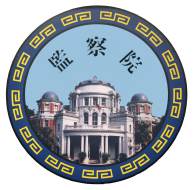 110年2月1日聯絡人：綜合業務處汪林玲處長02-23566531_________________________________監察院第6屆電子報第5期出刊歡迎民眾上網瀏覽及訂閱「監察院第6屆電子報第5期」於110年2月1日發行，內容包含：院務消息、職權行使、行政革新、陽光四法、活動花絮、統計資料及院際互動等主題，公開監察院近期動態。「監察院第6屆電子報第5期」係蒐整110年1月監察院各項院務推動情形編輯而成，主要有：「守護正義 傳承90—監察院90周年院慶特展」開幕，陳菊院長推動「監察服務多元化」數位轉型，積極與民眾溝通；監察院與法務部通力合作，人權保障再躍升，1月27日首辦受刑人視訊陳情；舉行109年度工作檢討會議，展現職權行使相關成果；110年1月通過3案彈劾案；改造玻璃屋，歡迎訪賓民眾善加利用；第4屆以來校園性平事件調查案之分析與檢討；設計兒少專用陳情管道及設施，提供最適化服務；110年1月起彈劾案件移送懲戒法院，改採線上移送；監察院友善無障礙設施，洽公參訪賓客行動無障礙；陽光法令live起來～陽光法令視訊宣導試辦記者會圓滿等內容。監察院誠摯歡迎民眾隨時上網瀏覽及訂閱電子報，請至監察院全球資訊網(https://www.cy.gov.tw/)首頁/便民服務/監察院第6屆電子報。